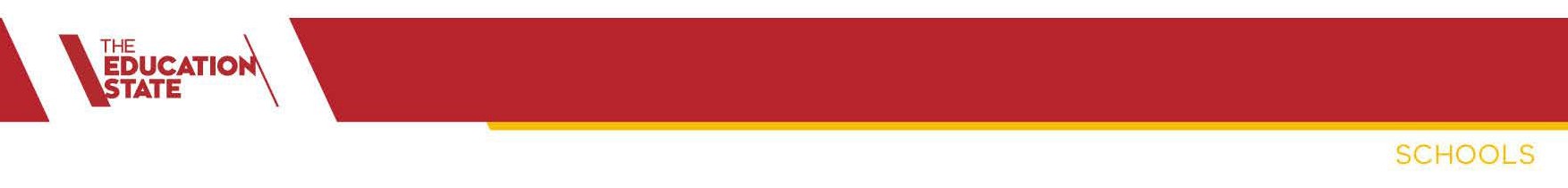 Under legislation, the expulsion of a Victorian government school student can only be considered when a student’s behaviour is of such magnitude that, having regard to the need to maintain health, safety and wellbeing of other students and staff, and the need to maintain an effective education program, expulsion is the only available mechanism.OR*  Processes for expulsions are set out in Ministerial Order 1125 – Procedures for Suspension and Expulsion of Students in Government Schools ★   Where a parent/carer is unable or unwilling to participate in the expulsion process, another relevant person may be selected. Details on who can act as a relevant person are set out inMinisterial Order 1125 - see also Identifying a Relevant Person✚   Business days means Monday to Friday excluding public holidays in Victoria